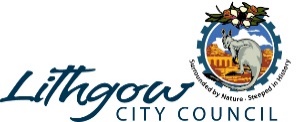 Administration Building:Telephone: 02 6354 9999180 Mort Street LITHGOW NSW 2790Email:council@lithgow.nsw.gov.auPostal Address:Website:council.lithgow.comPO Box 19 LITHGOW NSW 2790APPLICATION FOR CERTIFICATE OF COMPLIANCESECTION 22D OF THE SWIMMING POOLS ACT 1992Applicant(s) Details Applicant(s) Details Applicant(s) Details Applicant(s) Details Applicant(s) Details Applicant(s) Details Applicant(s) Details Applicant(s) Details Applicant(s) Details Applicant(s) Details Applicant(s) Details Applicant(s) Details Applicant(s) Details Applicant(s) Details Applicant(s) Details Applicant(s) Details Applicant(s) Details Applicant(s) Details Applicant(s) Details Applicant(s) Details Applicant(s) Details Applicant(s) Details Applicant(s) Details Applicant(s) Details Applicant(s) Details Name:Name:Contact No:Contact No:Contact No:Contact No:Contact No:Email:Email:Landowner(s) Details Landowner(s) Details Landowner(s) Details Landowner(s) Details Landowner(s) Details Landowner(s) Details Landowner(s) Details Landowner(s) Details Landowner(s) Details Landowner(s) Details Landowner(s) Details Landowner(s) Details Landowner(s) Details Landowner(s) Details Landowner(s) Details Landowner(s) Details Landowner(s) Details Landowner(s) Details Landowner(s) Details Landowner(s) Details Landowner(s) Details Landowner(s) Details Landowner(s) Details Landowner(s) Details Landowner(s) Details Registered Owner Name:Registered Owner Name:Registered Owner Name:Registered Owner Name:Registered Owner Name:Registered Owner Name:Registered Owner Name:Registered Owner Name:Registered Owner Name:Registered Owner Name:Contact No.Contact No.Contact No.Contact No.Contact No.Contact No.Email:Email:Email:Email:Address of land on which activity is to be carried outAddress of land on which activity is to be carried outAddress of land on which activity is to be carried outAddress of land on which activity is to be carried outAddress of land on which activity is to be carried outAddress of land on which activity is to be carried outAddress of land on which activity is to be carried outAddress of land on which activity is to be carried outAddress of land on which activity is to be carried outAddress of land on which activity is to be carried outAddress of land on which activity is to be carried outAddress of land on which activity is to be carried outAddress of land on which activity is to be carried outAddress of land on which activity is to be carried outAddress of land on which activity is to be carried outAddress of land on which activity is to be carried outAddress of land on which activity is to be carried outAddress of land on which activity is to be carried outAddress of land on which activity is to be carried outAddress of land on which activity is to be carried outAddress of land on which activity is to be carried outAddress of land on which activity is to be carried outAddress of land on which activity is to be carried outAddress of land on which activity is to be carried outAddress of land on which activity is to be carried outLot:Deposited Plan/Strata Plan:Deposited Plan/Strata Plan:Deposited Plan/Strata Plan:Deposited Plan/Strata Plan:Deposited Plan/Strata Plan:Deposited Plan/Strata Plan:No:Street:Street:Suburb:Suburb:Suburb:Prepared By:Prepared By:Prepared By:Prepared By:Prepared By:Date:Date:Details of the Swimming Pool and/or SPA PoolDetails of the Swimming Pool and/or SPA PoolDetails of the Swimming Pool and/or SPA PoolDetails of the Swimming Pool and/or SPA PoolDetails of the Swimming Pool and/or SPA PoolDetails of the Swimming Pool and/or SPA PoolDetails of the Swimming Pool and/or SPA PoolDetails of the Swimming Pool and/or SPA PoolDetails of the Swimming Pool and/or SPA PoolDetails of the Swimming Pool and/or SPA PoolDetails of the Swimming Pool and/or SPA PoolDetails of the Swimming Pool and/or SPA PoolDetails of the Swimming Pool and/or SPA PoolDetails of the Swimming Pool and/or SPA PoolDetails of the Swimming Pool and/or SPA PoolDetails of the Swimming Pool and/or SPA PoolDetails of the Swimming Pool and/or SPA PoolDetails of the Swimming Pool and/or SPA PoolDetails of the Swimming Pool and/or SPA PoolDetails of the Swimming Pool and/or SPA PoolDetails of the Swimming Pool and/or SPA PoolDetails of the Swimming Pool and/or SPA PoolDetails of the Swimming Pool and/or SPA PoolDetails of the Swimming Pool and/or SPA PoolDetails of the Swimming Pool and/or SPA PoolDate of Construction/Installation:Date of Construction/Installation:Date of Construction/Installation:Date of Construction/Installation:Date of Construction/Installation:Date of Construction/Installation:Date of Construction/Installation:Date of Construction/Installation:Date of Construction/Installation:Date of Construction/Installation:Date of Construction/Installation:Development Application Ref (If Applicable):Development Application Ref (If Applicable):Development Application Ref (If Applicable):Development Application Ref (If Applicable):Development Application Ref (If Applicable):Development Application Ref (If Applicable):Development Application Ref (If Applicable):Development Application Ref (If Applicable):Development Application Ref (If Applicable):Development Application Ref (If Applicable):Development Application Ref (If Applicable):Development Application Ref (If Applicable):Development Application Ref (If Applicable):Description of Pool:Description of Pool:Description of Pool:Description of Pool:Description of Pool:Description of Pool:Description of Pool:Description of Pool:NSW Government Swimming Pool Register NSW Government Swimming Pool Register NSW Government Swimming Pool Register NSW Government Swimming Pool Register NSW Government Swimming Pool Register NSW Government Swimming Pool Register NSW Government Swimming Pool Register NSW Government Swimming Pool Register NSW Government Swimming Pool Register NSW Government Swimming Pool Register NSW Government Swimming Pool Register NSW Government Swimming Pool Register NSW Government Swimming Pool Register NSW Government Swimming Pool Register NSW Government Swimming Pool Register NSW Government Swimming Pool Register NSW Government Swimming Pool Register NSW Government Swimming Pool Register NSW Government Swimming Pool Register NSW Government Swimming Pool Register NSW Government Swimming Pool Register NSW Government Swimming Pool Register NSW Government Swimming Pool Register NSW Government Swimming Pool Register NSW Government Swimming Pool Register What type of pool is it?What type of pool is it?What type of pool is it?What type of pool is it?What type of pool is it?What type of pool is it?What type of pool is it?What type of pool is it?What type of pool is it?What type of pool is it?What type of pool is it?Is your swimming pool and/or spa pool registered?Is your swimming pool and/or spa pool registered?Is your swimming pool and/or spa pool registered?Is your swimming pool and/or spa pool registered?Is your swimming pool and/or spa pool registered?Is your swimming pool and/or spa pool registered?Is your swimming pool and/or spa pool registered?Is your swimming pool and/or spa pool registered?Is your swimming pool and/or spa pool registered?Is your swimming pool and/or spa pool registered?Is your swimming pool and/or spa pool registered?Is your swimming pool and/or spa pool registered?Is your swimming pool and/or spa pool registered?Is your swimming pool and/or spa pool registered?Is your swimming pool and/or spa pool registered?Is your swimming pool and/or spa pool registered?Is your swimming pool and/or spa pool registered?Is your swimming pool and/or spa pool registered?Is your swimming pool and/or spa pool registered?Is your swimming pool and/or spa pool registered?YESYESNOIf YES, what is the pool number?If YES, what is the pool number?If YES, what is the pool number?If YES, what is the pool number?If YES, what is the pool number?If YES, what is the pool number?If YES, what is the pool number?If YES, what is the pool number?If YES, what is the pool number?If YES, what is the pool number?If YES, what is the pool number?Access For InspectionAccess to the swimming pool (external or internal pool) for inspection must be made available.Access For InspectionAccess to the swimming pool (external or internal pool) for inspection must be made available.Access For InspectionAccess to the swimming pool (external or internal pool) for inspection must be made available.Access For InspectionAccess to the swimming pool (external or internal pool) for inspection must be made available.Access For InspectionAccess to the swimming pool (external or internal pool) for inspection must be made available.Access For InspectionAccess to the swimming pool (external or internal pool) for inspection must be made available.Access For InspectionAccess to the swimming pool (external or internal pool) for inspection must be made available.Access For InspectionAccess to the swimming pool (external or internal pool) for inspection must be made available.Access For InspectionAccess to the swimming pool (external or internal pool) for inspection must be made available.Access For InspectionAccess to the swimming pool (external or internal pool) for inspection must be made available.Access For InspectionAccess to the swimming pool (external or internal pool) for inspection must be made available.Access For InspectionAccess to the swimming pool (external or internal pool) for inspection must be made available.Access For InspectionAccess to the swimming pool (external or internal pool) for inspection must be made available.Access For InspectionAccess to the swimming pool (external or internal pool) for inspection must be made available.Access For InspectionAccess to the swimming pool (external or internal pool) for inspection must be made available.Access For InspectionAccess to the swimming pool (external or internal pool) for inspection must be made available.Access For InspectionAccess to the swimming pool (external or internal pool) for inspection must be made available.Access For InspectionAccess to the swimming pool (external or internal pool) for inspection must be made available.Access For InspectionAccess to the swimming pool (external or internal pool) for inspection must be made available.Access For InspectionAccess to the swimming pool (external or internal pool) for inspection must be made available.Access For InspectionAccess to the swimming pool (external or internal pool) for inspection must be made available.Access For InspectionAccess to the swimming pool (external or internal pool) for inspection must be made available.Access For InspectionAccess to the swimming pool (external or internal pool) for inspection must be made available.Access For InspectionAccess to the swimming pool (external or internal pool) for inspection must be made available.Access For InspectionAccess to the swimming pool (external or internal pool) for inspection must be made available.I give permission to Council’s Officer to enter the property for an inspection?I give permission to Council’s Officer to enter the property for an inspection?I give permission to Council’s Officer to enter the property for an inspection?I give permission to Council’s Officer to enter the property for an inspection?I give permission to Council’s Officer to enter the property for an inspection?I give permission to Council’s Officer to enter the property for an inspection?I give permission to Council’s Officer to enter the property for an inspection?I give permission to Council’s Officer to enter the property for an inspection?I give permission to Council’s Officer to enter the property for an inspection?I give permission to Council’s Officer to enter the property for an inspection?I give permission to Council’s Officer to enter the property for an inspection?I give permission to Council’s Officer to enter the property for an inspection?I give permission to Council’s Officer to enter the property for an inspection?I give permission to Council’s Officer to enter the property for an inspection?I give permission to Council’s Officer to enter the property for an inspection?I give permission to Council’s Officer to enter the property for an inspection?I give permission to Council’s Officer to enter the property for an inspection?I give permission to Council’s Officer to enter the property for an inspection?I give permission to Council’s Officer to enter the property for an inspection?I give permission to Council’s Officer to enter the property for an inspection?YESYESNOSignature of owner(s):Signature of owner(s):Signature of owner(s):Signature of owner(s):Signature of owner(s):Signature of owner(s):Signature of owner(s):Signature of owner(s):Signature of owner(s):Date:To Be Completed By CouncilTo Be Completed By CouncilTo Be Completed By CouncilTo Be Completed By CouncilTo Be Completed By CouncilTo Be Completed By CouncilTo Be Completed By CouncilTo Be Completed By CouncilTo Be Completed By CouncilTo Be Completed By CouncilTo Be Completed By CouncilTo Be Completed By CouncilTo Be Completed By CouncilTo Be Completed By CouncilTo Be Completed By CouncilTo Be Completed By CouncilTo Be Completed By CouncilTo Be Completed By CouncilTo Be Completed By CouncilTo Be Completed By CouncilTo Be Completed By CouncilTo Be Completed By CouncilTo Be Completed By CouncilTo Be Completed By CouncilTo Be Completed By CouncilDate Received:Date Received:Date Received:Date Received:Date Received:Date Received:Date Received:Receipt No:Receipt No:Receipt No:Receipted By:Receipted By:Receipted By:Receipted By:Receipted By:Receipted By:Receipted By:Amount Paid:Amount Paid:Amount Paid:Property No:Property No:Property No:Property No:Property No:Property No:Property No:Date Paid:Date Paid:Date Paid:Application No:Application No:Application No:Application No:Application No:Application No:Application No:The information on this form is being collected to allow Council to process your application and/or carry out its statutory obligations. All information collected will be held by Council and will only ne used for the purpose for which it was collected. An individual may view their personal information and may correct any errors.The information on this form is being collected to allow Council to process your application and/or carry out its statutory obligations. All information collected will be held by Council and will only ne used for the purpose for which it was collected. An individual may view their personal information and may correct any errors.The information on this form is being collected to allow Council to process your application and/or carry out its statutory obligations. All information collected will be held by Council and will only ne used for the purpose for which it was collected. An individual may view their personal information and may correct any errors.The information on this form is being collected to allow Council to process your application and/or carry out its statutory obligations. All information collected will be held by Council and will only ne used for the purpose for which it was collected. An individual may view their personal information and may correct any errors.The information on this form is being collected to allow Council to process your application and/or carry out its statutory obligations. All information collected will be held by Council and will only ne used for the purpose for which it was collected. An individual may view their personal information and may correct any errors.The information on this form is being collected to allow Council to process your application and/or carry out its statutory obligations. All information collected will be held by Council and will only ne used for the purpose for which it was collected. An individual may view their personal information and may correct any errors.The information on this form is being collected to allow Council to process your application and/or carry out its statutory obligations. All information collected will be held by Council and will only ne used for the purpose for which it was collected. An individual may view their personal information and may correct any errors.The information on this form is being collected to allow Council to process your application and/or carry out its statutory obligations. All information collected will be held by Council and will only ne used for the purpose for which it was collected. An individual may view their personal information and may correct any errors.The information on this form is being collected to allow Council to process your application and/or carry out its statutory obligations. All information collected will be held by Council and will only ne used for the purpose for which it was collected. An individual may view their personal information and may correct any errors.The information on this form is being collected to allow Council to process your application and/or carry out its statutory obligations. All information collected will be held by Council and will only ne used for the purpose for which it was collected. An individual may view their personal information and may correct any errors.The information on this form is being collected to allow Council to process your application and/or carry out its statutory obligations. All information collected will be held by Council and will only ne used for the purpose for which it was collected. An individual may view their personal information and may correct any errors.The information on this form is being collected to allow Council to process your application and/or carry out its statutory obligations. All information collected will be held by Council and will only ne used for the purpose for which it was collected. An individual may view their personal information and may correct any errors.The information on this form is being collected to allow Council to process your application and/or carry out its statutory obligations. All information collected will be held by Council and will only ne used for the purpose for which it was collected. An individual may view their personal information and may correct any errors.The information on this form is being collected to allow Council to process your application and/or carry out its statutory obligations. All information collected will be held by Council and will only ne used for the purpose for which it was collected. An individual may view their personal information and may correct any errors.The information on this form is being collected to allow Council to process your application and/or carry out its statutory obligations. All information collected will be held by Council and will only ne used for the purpose for which it was collected. An individual may view their personal information and may correct any errors.The information on this form is being collected to allow Council to process your application and/or carry out its statutory obligations. All information collected will be held by Council and will only ne used for the purpose for which it was collected. An individual may view their personal information and may correct any errors.The information on this form is being collected to allow Council to process your application and/or carry out its statutory obligations. All information collected will be held by Council and will only ne used for the purpose for which it was collected. An individual may view their personal information and may correct any errors.The information on this form is being collected to allow Council to process your application and/or carry out its statutory obligations. All information collected will be held by Council and will only ne used for the purpose for which it was collected. An individual may view their personal information and may correct any errors.The information on this form is being collected to allow Council to process your application and/or carry out its statutory obligations. All information collected will be held by Council and will only ne used for the purpose for which it was collected. An individual may view their personal information and may correct any errors.The information on this form is being collected to allow Council to process your application and/or carry out its statutory obligations. All information collected will be held by Council and will only ne used for the purpose for which it was collected. An individual may view their personal information and may correct any errors.The information on this form is being collected to allow Council to process your application and/or carry out its statutory obligations. All information collected will be held by Council and will only ne used for the purpose for which it was collected. An individual may view their personal information and may correct any errors.The information on this form is being collected to allow Council to process your application and/or carry out its statutory obligations. All information collected will be held by Council and will only ne used for the purpose for which it was collected. An individual may view their personal information and may correct any errors.The information on this form is being collected to allow Council to process your application and/or carry out its statutory obligations. All information collected will be held by Council and will only ne used for the purpose for which it was collected. An individual may view their personal information and may correct any errors.The information on this form is being collected to allow Council to process your application and/or carry out its statutory obligations. All information collected will be held by Council and will only ne used for the purpose for which it was collected. An individual may view their personal information and may correct any errors.The information on this form is being collected to allow Council to process your application and/or carry out its statutory obligations. All information collected will be held by Council and will only ne used for the purpose for which it was collected. An individual may view their personal information and may correct any errors.GENERAL INFORMATIONSection 22D of the Swimming Pools Act 1992Local Authority must grant certificate of compliance if swimming pool complies with part 2 of the ActThe owner of any premises on which a swimming pool is situated may apply to the local authority for a certificate of compliance with respect to the swimming pool.If satisfied that the swimming pool complies with the requirements of this Part, the local authority must issue to the applicant a certificate to the effect that, as at the date on which it is issued, the swimming pool complies with those requirements.The issue of a certificate under this section does not prevent the local authority from later giving a direction under section 23 in respect of the swimming pool concerned.For the purposes only of any appeal proceedings arising in connection with an application under this section, the local authority is taken to have refused the application if it has not finally determined the application within 6 weeks after the application was made.Part 5 of the Swimming Pool Regulations 2018Inspections and CertificatesA local authority may impose a fee on an application for a certificate of compliance under section 22D of the Act.An application made to a local authority under section 22D of the Act is to be in the form approved by that authority.The form must contain a statement to the effect that: (a) the applicant is entitled to appeal to the Land and Environment Court against the local authority’s refusal of the application, and (b) the local authority’s failure to determine the application within 6 weeks after it is made is taken, for the purposes of any such appeal, to be a refusal of the application.A local authority that refuses to issue a certificate under section 22D of the Act in respect of a swimming pool must cause notice of its decision to be served on the owner of the premises in or on which the swimming pool is situated.Such a notice: (a) must give reasons for the decision, and (b) must state that the owner of the premises is entitled to appeal to the Land and Environment Court from the decision.FeesThe application and inspection fees for this certificate of compliance as outlined in the Swimming Pool Regulation and Council’s latest Fees and Charges.PrivacyThe information provided in this application and supporting documentation is required to enable it to be assessed by Council and relevant State agencies. The information may be advertised to the public for comment and the public may be entitled to inspect the application and any associated documents under Section 12 of the Local Government Act 1993. Additionally, an image of the application and any associated documents may be placed on Council’s website for public access. In collecting, using and disclosing the information on this form, Council is bound by the obligations of the Privacy & Personal Information Protection Act 1998.Rights Of AppealYou are entitled to appeal to the Land & Environment Court should Council determine to refuse the application.For the purpose of the appeal proceedings arising in connection with an application under Section 22D of the Swimming Pools Act 1992, Council is taken to have refused the application if it has not finally determined the application within 6 weeks of the application being made.Such an appeal must be made within 28 days after the date on which the decision was made or in taken to have been made.